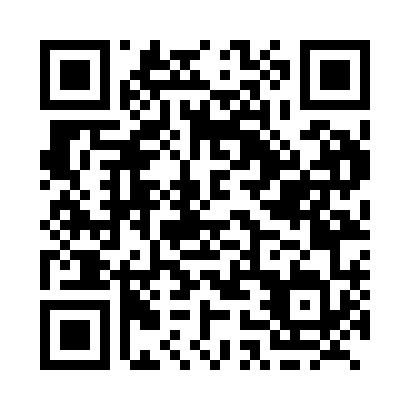 Prayer times for Haney, British Columbia, CanadaWed 1 May 2024 - Fri 31 May 2024High Latitude Method: Angle Based RulePrayer Calculation Method: Islamic Society of North AmericaAsar Calculation Method: HanafiPrayer times provided by https://www.salahtimes.comDateDayFajrSunriseDhuhrAsrMaghribIsha1Wed4:005:481:076:138:2810:162Thu3:585:461:076:138:2910:183Fri3:555:441:076:148:3110:204Sat3:535:431:076:158:3210:235Sun3:505:411:076:168:3410:256Mon3:485:391:076:178:3510:277Tue3:465:381:076:188:3710:308Wed3:435:361:076:198:3810:329Thu3:415:351:076:208:4010:3410Fri3:385:331:076:208:4110:3711Sat3:365:321:076:218:4210:3912Sun3:345:301:076:228:4410:4113Mon3:315:291:076:238:4510:4414Tue3:295:281:076:248:4710:4615Wed3:275:261:076:248:4810:4816Thu3:245:251:076:258:4910:5117Fri3:225:241:076:268:5110:5318Sat3:205:231:076:278:5210:5519Sun3:175:211:076:288:5310:5820Mon3:155:201:076:288:5411:0021Tue3:135:191:076:298:5611:0222Wed3:135:181:076:308:5711:0223Thu3:125:171:076:318:5811:0324Fri3:125:161:076:318:5911:0325Sat3:115:151:076:329:0011:0426Sun3:115:141:086:339:0211:0527Mon3:115:131:086:339:0311:0528Tue3:105:121:086:349:0411:0629Wed3:105:111:086:359:0511:0730Thu3:105:111:086:359:0611:0731Fri3:095:101:086:369:0711:08